PŘÍRODNÍ PODMÍNKYU kterého města se vlévá Vltava do Labe? ....................................Jak se nazývá nádrž, která zásobuje pitnou vodou Prahu?................................Které přehradní nádrže leží na Vltavě ve Středočeském kraji? ..................... a ........................OBYVATELSTVO A SÍDLAVe Středočeském kraji žije něco přes ....................................................Díky Praze je zde nízká .....................   ........................................HOSPODÁŘSTVÍNejúrodnější oblast se jmenuje ...............................   ..............................Pěstuje se ......................   .........................   ....................... a .......................Těží se ........................Automobily se vyrábí v ......................... .......................... a v ..........................V Mladé Boleslavi se vyrábí automobily značky .................................Město na Vltavě s chemickým průmyslem .................................... nad ...............................Město s tradiční výrobou pracích prášků .....................................Město, kde se dřív těžilo černé uhlí ..............................ZAJÍMAVOSTI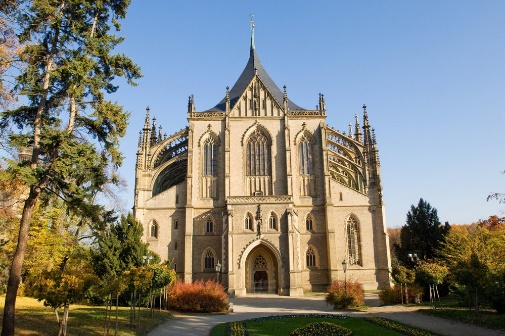 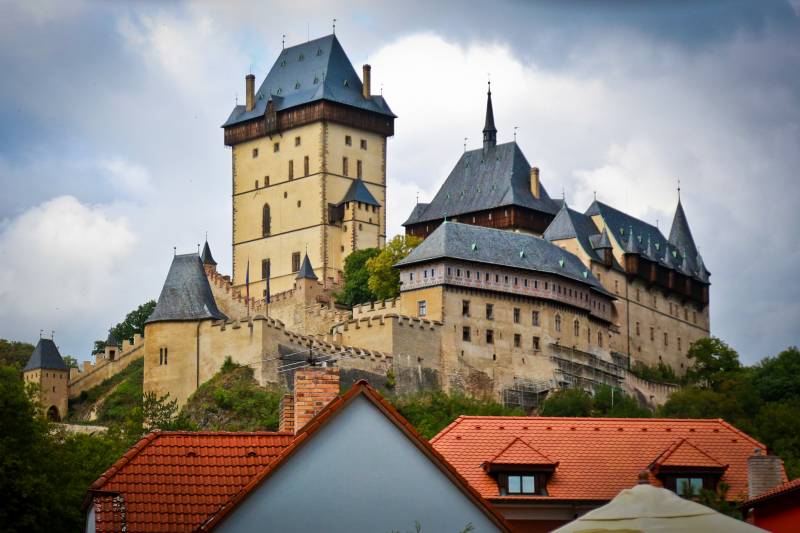 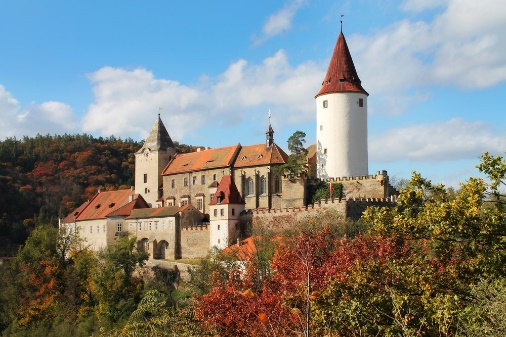 ..............................................	...............................................	...............................................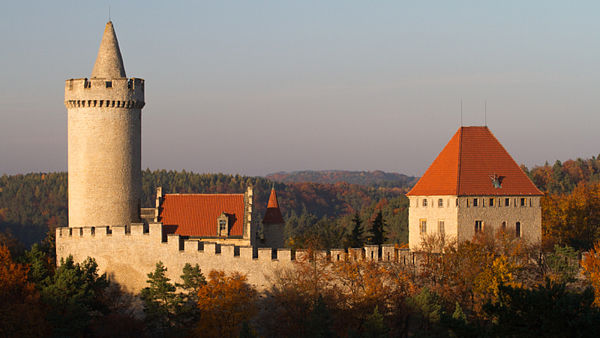 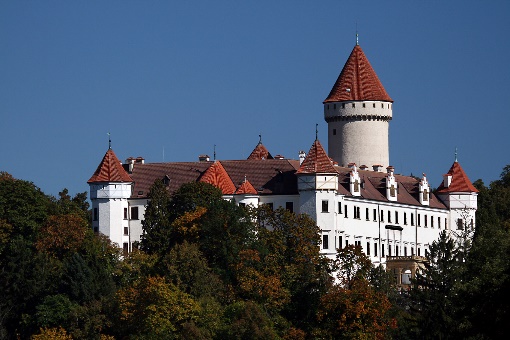 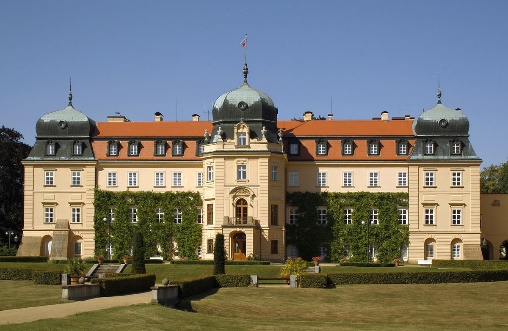 ...............................................	...............................................	...............................................